Thomas O. PowersPublished on the web June 11, 2020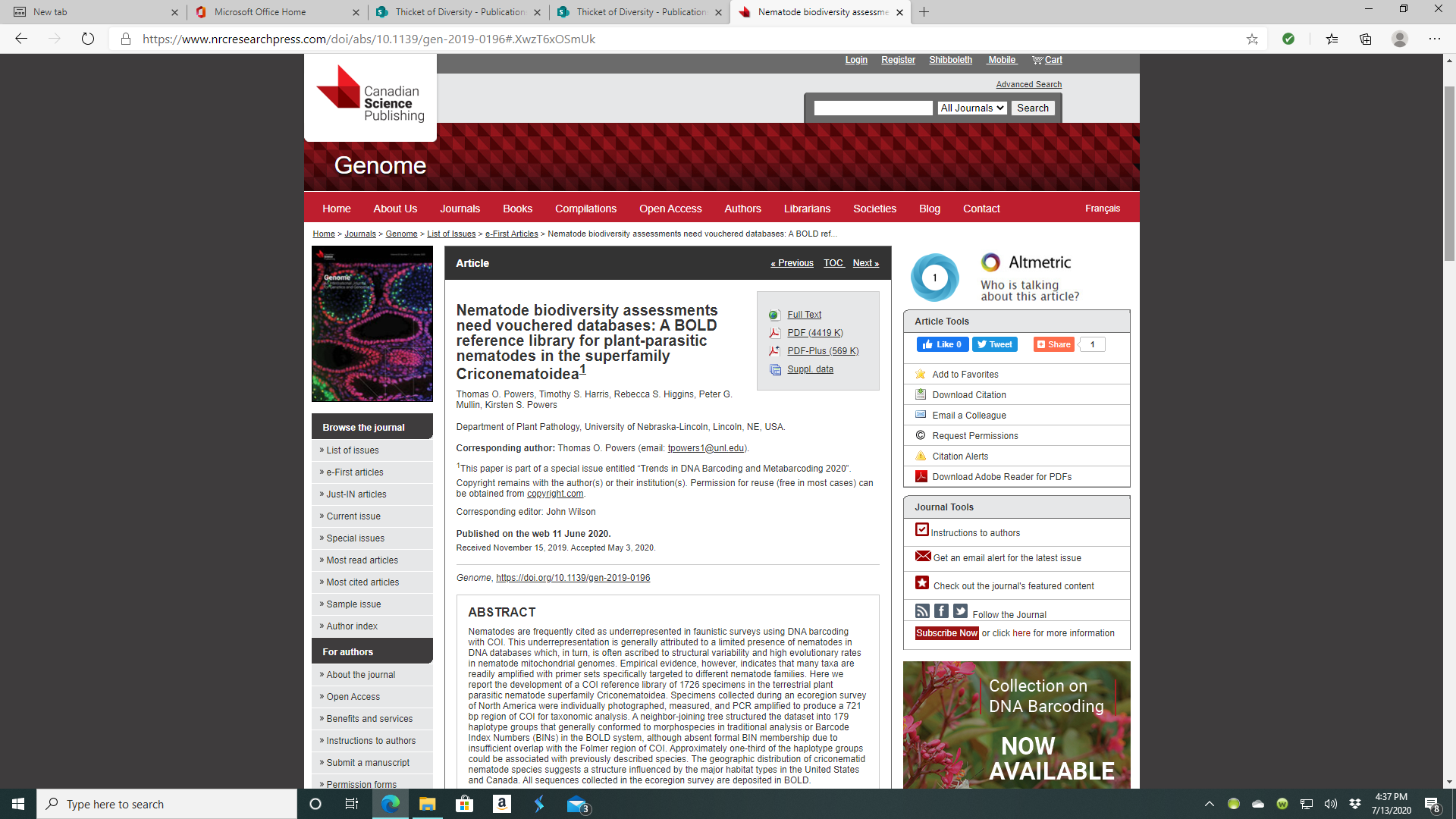 